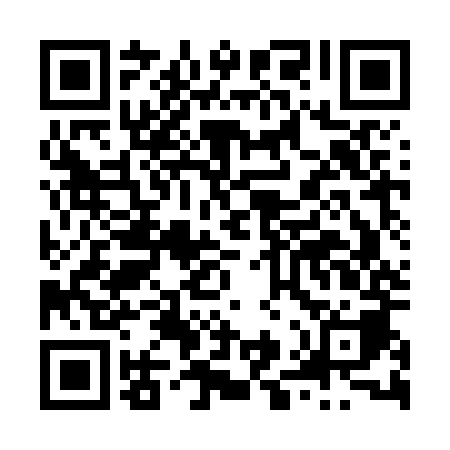 Ramadan times for Mocamedes, AngolaMon 11 Mar 2024 - Wed 10 Apr 2024High Latitude Method: NonePrayer Calculation Method: Muslim World LeagueAsar Calculation Method: ShafiPrayer times provided by https://www.salahtimes.comDateDayFajrSuhurSunriseDhuhrAsrIftarMaghribIsha11Mon5:025:026:1412:213:406:286:287:3612Tue5:035:036:1412:213:406:286:287:3513Wed5:035:036:1412:213:406:276:277:3414Thu5:035:036:1512:203:406:266:267:3315Fri5:035:036:1512:203:406:256:257:3316Sat5:035:036:1512:203:406:256:257:3217Sun5:045:046:1512:203:406:246:247:3118Mon5:045:046:1512:193:406:236:237:3019Tue5:045:046:1512:193:406:236:237:3020Wed5:045:046:1512:193:396:226:227:2921Thu5:045:046:1612:183:396:216:217:2822Fri5:045:046:1612:183:396:206:207:2723Sat5:055:056:1612:183:396:206:207:2724Sun5:055:056:1612:183:396:196:197:2625Mon5:055:056:1612:173:386:186:187:2526Tue5:055:056:1612:173:386:176:177:2527Wed5:055:056:1612:173:386:176:177:2428Thu5:055:056:1612:163:386:166:167:2329Fri5:055:056:1712:163:376:156:157:2230Sat5:055:056:1712:163:376:156:157:2231Sun5:065:066:1712:153:376:146:147:211Mon5:065:066:1712:153:376:136:137:202Tue5:065:066:1712:153:366:126:127:203Wed5:065:066:1712:153:366:126:127:194Thu5:065:066:1712:143:366:116:117:185Fri5:065:066:1712:143:356:106:107:186Sat5:065:066:1812:143:356:106:107:177Sun5:065:066:1812:133:356:096:097:168Mon5:065:066:1812:133:356:086:087:169Tue5:065:066:1812:133:346:086:087:1510Wed5:065:066:1812:133:346:076:077:14